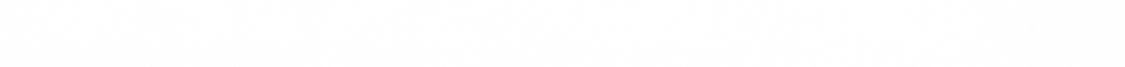 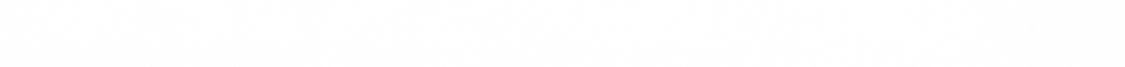 SundayMondayTuesdayWednesdayThursdayFridaySaturday12INDUCTION345[----SHAPE6Home-coming--------------7Home-Coming, Campus Classic---------MI]89General Meeting1011[------MIRSA-12Conference]1314151617181920212223General Meeting – Halloween Party2425262728293031October2016Notes:Induction: Returner members arrive 8:15 pm, Inductees arrive 8:30 pm.-Oct 10th, Gen. Meeting with Derek Andree CoEHD Advisor as guest speaker-24th, Gen. Mtg. & Halloween Party PartyePartyMtgHallHalloweenHalloweenparty